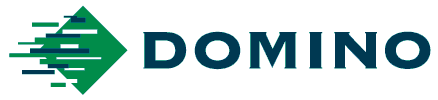 Comunicado de prensa11 de septiembre de 2019Domino demuestra cómo evitar los «cuellos de botella» en el acabado en Labelexpo Europe 2019Domino Digital Printing Solutions presentará sus nuevas aplicaciones de barniz y cold foil en Labelexpo Europe 2019 (en sus stands 9A60 y 9B50 del pabellón 9, que tendrá lugar del 24 al 27 de septiembre en Bruselas).Instaladas en la reciente línea de acabado Digicon Serie 3 de AB Graphic, con un sistema de troquelado semirotativo, dos de las impresoras inkjet UV K600i de 333 mm de Domino imprimirán un adhesivo curable UV digital para stamping en frío y para aplicado de barniz curable UV, respectivamente. Los sistemas expuestos en Labelexpo se encargarán de imprimir una serie de elementos de seguridad y embellecimientos creativos para mejorar la imagen de marca usando una nueva y exclusiva tinta transparente curable UV. Cada sistema de doble barra de K600i puede pasar con facilidad de la impresión de adhesivo para aplicaciones de cold foil a la impresión de barniz y viceversa.«Nos complace presentar esta reciente innovación en stamping digital en frío y de barniz en Labelexpo Europe 2019», explica Jim Orford, responsable de productos K600i de Domino Digital Printing Solutions. «Esta nueva generación de tecnología de cold foil se basa en nuestro primer avance presentado hace 5 años, pero ahora cuenta con una interrupción de lámina y una definición de borde superiores». Cuando se combina con la impresora digital de etiquetas de siete colores Domino N610i, permite una producción completamente digital, en muchos casos sin necesidad de planchas de impresión, lo que simplifica la gestión de la producción y reduce drásticamente el tiempo y los residuos necesarios para realizar un cambio de trabajo.  Jim comenta que: «Con frecuencia, vemos que el diseño con alta carga de tinta permite la sustitución de muchas aplicaciones de serigrafía por el inkjet digital». Hace tiempo que la impresión digital está disponible, pero esto va a revolucionar el proceso de impresión y acabado de etiquetas. Esta nueva solución permite digitalizar los procesos de acabado, eliminando lo que para muchos de nuestros clientes representa un “cuello de botella” en la producción, ya que incrementa la eficacia en la producción de tiradas cortas y medias de etiquetas embellecidas con valor añadido, con una reducción considerable de las horas de mano de obra y los residuos».Domino también promueve el stamping digital para aplicaciones de seguridad, como por ejemplo para evitar las falsificaciones y el comercio paralelo. Jim añade: «Desde hace un tiempo, los foils holográficos y la impresión de datos variables también se han utilizado como elementos de seguridad en los envases. El stamping digital de K600i más reciente permite combinar ambos elementos para crear códigos con complejidad añadida y ofrecer mayor protección contra las falsificaciones».Con más de 700 instalaciones en todo el mundo, el versátil modelo K600i de Domino ofrece una productividad y eficiencia excepcionales. El uso de las exclusivas funciones de tecnología inteligente i-Tech, como por ejemplo CleanCap, StitchLink y Actiflow, garantiza un funcionamiento y mantenimiento sencillos de la impresora K600i con un tiempo de productividad máximo. El modelo K600i tiene la capacidad de imprimir en una amplia gama de sustratos, incluyendo etiquetas, tickets y productos de seguridad. Orford concluye: «Labelexpo Europe 2019 ofrecerá a Domino una excelente plataforma para demostrar su innovadora solución de máscara de barnizado y stamping digital ante un amplio público. Invitamos a todos los representantes del sector a venir a ver por sí mismos lo que será el futuro del acabado de etiquetas, y a descubrir cómo un enfoque completamente digital puede ayudarles a impulsar su negocio».En Labelexpo Europe 2019, Domino Digital Printing Solutions realizará presentaciones para demostrar cómo lograr el embellecimiento de etiquetas con la impresora K600i de Domino, con demostraciones de impresión digital de barniz y cold foil en el pabellón 9A60 a las 11:45 y las 15:15 horas del martes 24 al jueves 26, y a las 11:15 el viernes 27 de septiembre. Otras demostraciones previstas: la impresora digital de etiquetas N610i con formato bobina a bobina, el reto de producción eficiente en 20 minutos de la impresora híbrida N610i y la impresión de datos variables a alta velocidad con la última impresora monocromo K600i.-FIN-Acerca de DominoDigital Printing Solutions es una división de Domino Printing Sciences. La empresa, fundada en 1978, goza de una excelente reputación a nivel mundial por el desarrollo y la fabricación de tecnologías de impresión digital de inyección de tinta, así como por sus servicios postventa y de atención al cliente a nivel internacional.  Entre sus servicios destinados al sector de la impresión comercial se incluyen las impresoras digitales de inyección de tinta y los sistemas de control diseñados para ofrecer soluciones en una amplia gama de aplicaciones de etiquetado e impresión de datos variables.Todas las impresoras de Domino se han diseñado para satisfacer las exigencias de gran velocidad y alta calidad de los entornos de impresión comercial, y aportar nuevas capacidades a numerosos sectores entre los que figuran los del etiquetado, publicaciones e impresión de seguridad, transacciones, conversión de embalajes, tarjetas de plástico, tickets, juegos de cartas y formularios, así como las industrias del correo directo y postal.Domino cuenta a nivel mundial con más de 2800 empleados y vende a más de 120 países a través de una red global de 25 filiales y más de 200 distribuidores. Las instalaciones de fabricación de Domino se encuentran en Alemania, China, EE. UU., India, Reino Unido, Suecia y Suiza.El crecimiento continuo de Domino se basa en un compromiso incomparable con el desarrollo de productos. Domino se complace de haber recibido seis galardones Queen’s Award, el último en abril de 2017, que premió a la empresa por su innovación. Cabe destacar que Domino también fue galardonada en la categoría de excelencia operativa en los premios The Manufacturer MX de 2018.Domino se convirtió en una división autónoma de Brother Industries el 11 de junio de 2015. Para obtener más información sobre Domino Digital Printing Solutions, visite www.domino-printing.comPublicado en nombre de Domino por AD CommunicationsPara obtener más información, póngase en contacto con:Helen Tolino		    Tom Platt	           	        Maite RuizDirectora general	    	  Gerente de cuentas	        Marketing DepartmentAD Communications	    AD Communications	        Domino Amjet Iberica S.AT: +44 (0) 1372 464470        T: +44 (0) 1372 464470        T: +34 91 654 21 4htolino@adcomms.co.uk      tplatt@adcomms.co.uk         maite.ruiz@domino-spain.com